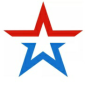 ГОСУДАРСТВЕННОЕ БЮДЖЕТНОЕ УЧРЕЖДЕНИЕ РЕСПУБЛИКИ МАРИЙ ЭЛ «ЦЕНТР ВОЕННО-ПАТРИОТИЧЕСКОГО ВОСПИТАНИЯ МОЛОДЕЖИ «АВАНГАРД»ИНН  12180030026, КПП 121801001 ул. Центральная, д. 1, корп. А, пос. Куяр, Медведевский р-н, 424930, РМЭ(8362) 57-34-50,avangard.mariel@yandex.ru,ИНН 1218003026, КПП 121801001Прейскурант цен на услугиГБУ Республики Марий Эл «Центр военно-патриотического воспитания молодежи «Авангард»Примечания:Все номера обустроены индивидуальными санузлами.В стоимость проживания входит 3-х разовое питание (завтрак, обед, ужин, возможность доставки обеда до места проведения соревнований).Дополнительный трансфер до места проведения соревнований 
и обратно 100 (Сто) руб. с человека.№ п/пНаименованиеКол-воЦена (руб.)Гостиничные услугиГостиничные услугиГостиничные услугиГостиничные услугиНомер 1 комнатный 3-х местный (Административный корпус)11200-00Номер 1 комнатный 2-х местный(Административный корпус)41200-00Номера 2-х комнатные на 4 места (2+2) (Административный корпус)61200-00Номера 2-х комнатные на 5 мест (3+2) (Административный корпус)31200-00Номер 2-х комнатный на 6 мест (2+4) (Административный корпус)11200-00Номера 3-х местные (Спальный корпус)101200-00Номера 5-ти местные (Спальный корпус)101200-00